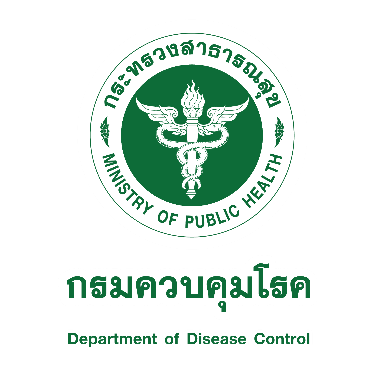 เอกสารแสดงความยินยอม (Consent Form)วันที่________________ชื่อบริการ _____________________________________________________________________	ข้าพเจ้า นาย/นาง/นางสาว _____________________________________________________	❒  “ให้” ความยินยอม				 ❒  “ไม่ให้” ความยินยอมในการ..............(ระบุวัตถุประสงค์ในการขอความยินยอม เช่น ให้กรมควบคุมโรค เปิดเผยข้อมูลส่วนบุคคล
ให้หน่วยงานภายนอก เพื่อการวิเคราะห์ กับหน่วยงานที่เกี่ยวข้อง)................	ทั้งนี้ ก่อนการแสดงเจตนา ข้าพเจ้าได้อ่านรายละเอียดจากเอกสารชี้แจงข้อมูล หรือได้รับคำอธิบายจากกรมควบคุมโรค ถึงวัตถุประสงค์ในการเก็บรวบรวม ใช้หรือเปิดเผย (“ประมวลผล”) ข้อมูลส่วนบุคคล และมีความเข้าใจดีแล้ว	ข้าพเจ้าให้ความยินยอมหรือปฏิเสธไม่ให้ความยินยอมในเอกสารนี้ด้วยความสมัครใจ ปราศจาก
การบังคับหรือชักจูง และข้าพเจ้าทราบว่าข้าพเจ้าสามารถถอนความยินยอมนี้เสียเมื่อใดก็ได้เว้นแต่ในกรณี
มีข้อจำกัดสิทธิตามกฎหมายหรือยังมีสัญญาระหว่างข้าพเจ้ากับกรมควบคุมโรค ที่ให้ประโยชน์แก่ข้าพเจ้าอยู่ 	กรณีที่ข้าพเจ้าประสงค์จะขอถอนความยินยอม ข้าพเจ้าทราบว่าการถอนความยินยอมจะมีผลทำให้.....(ระบุผลกระทบจากการถอนความยินยอม เช่น ข้าพเจ้าอาจได้รับความสะดวกในการใช้บริการน้อยลง 
หรือ ไม่สามารถเข้าถึงฟังก์ชันการใช้งานบางอย่างได้ เป็นต้น)..... และข้าพเจ้าทราบว่าการถอนความยินยอมดังกล่าว ไม่มีผลกระทบต่อการประมวลผลข้อมูลส่วนบุคคลที่ได้ดำเนินการเสร็จสิ้นไปแล้วก่อนการถอน
ความยินยอมลงชื่อ……………………………….………………………….…….(…..………… ชื่อ-นามสกุล ตัวบรรจง ……………...)